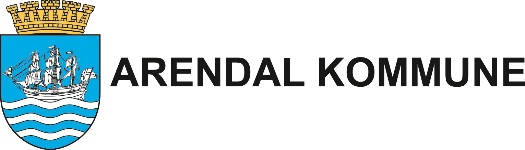 RAPPORT FRA BESØKSHJEM Utfylt rapportskjema leveres til barneverntjenesten etter avtalt hyppighet i arbeidsavtalen.Det er kun forhold som gjelder barnet og dets familie som skal omtales i rapporten. Rapporten blir journalført og arkivert i barnets klientmappe.   Ønsker du at barneverntjenesten kontakter deg?JA                                                     NEI___________________________  	 ________________________________________Sted/dato					Underskrift besøkshjemBarnets/ungdommens navn og f.dato:Foreldrenes/foresattes navn:Besøkshjemmets navn/adresse:Rapporten gjelder for perioden:MÅLSETTING FOR TILTAKET, SAMT OPPDRAGETS OMFANG OG HYPPIGHETHar besøkene vært gjennomført som planlagt. Dersom avvik, beskriv årsaker:OBSERVASJON AV BARNET/UNGDOMMENBeskriv barnets/ungdommens fungering i besøkshjemmet i forhold til mat, hygiene, søvn, sosial fungering, trivsel. BARNETS/UNGDOMMENS FUNGERING- FOKUS FREMOVERBeskriv hva dere i dag opplever som positivt ved barnet/ungdommens fungering både sosialt og emosjonelt Hva mener dere det er viktig å arbeide med fremover?HVA GJØR DERE NÅR DERE ER SAMMEN? Har barnet/ungdommen ønsker/forslag til hva han /hun ønsker?KJENNSKAP TIL BARNETS /UNGDOMMENS SITASJON Har dere blitt kjent med noe i barnets situasjon som hjemmeforhold, skole, barnehage, fritid eller annet som dere tror det er viktig at barneverntjenesten kjenner til?SAMARBEIDHvordan fungerer samarbeidet med foreldre/foresatt/barneverntjenestenANDRE OPPLYSNINGER